Projeto de Dissertação<Linha de Pesquisa><TÍTULO><Nome do(a) Aluno(a)>
<Número de Matrícula><Nome do(a) Orientador(a), Dr(a).><Nome do(a) Co-Orientador(a), Dr(a).><Mês/Ano>Resumo:<Neste item deverá ser apresentado, de maneira sucinta e objetiva, a proposta do projeto. O resumo não poderá exceder a uma página.>Contextualização:<Neste item deverá ser apresentado o problema a ser abordado, a motivação/justificativa para o estudo, seu enquadramento como tema pertinente ao gerenciamento costeiro e o enfoque a ser dado à pesquisa. Poderão fazer parte da contextualização as perguntas de pesquisa e/ou hipóteses. Este item não deverá exceder a 10 páginas>Formatação a ser seguida:Título 1.Título 2.Título 3.Corpo de texto normalCorpo de texto citaçãoItens não numeradosItens numerados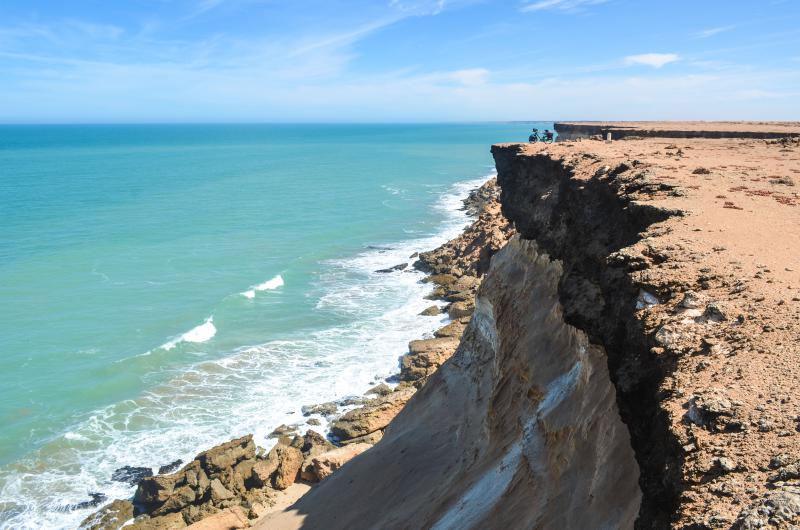 Figura 1. Exemplo de legenda.Quadro 1. Exemplo de legenda para Quadro e Tabela.Objetivos<Neste item deverão ser apresentados os objetivos geral e específicos da proposta>Metodologia<Neste item deverá ser apresentada em linhas gerais a abordagem metodológica a ser seguida, dividida, para efeito didático, em etapas e resultados esperados. Considera-se importante a associação dos resultados com os objetivos específicos. Este item não deverá exceder a 10 páginas>Cronograma<Neste item deverá ser apresentado o cronograma do projeto de pesquisa conforme as etapas propostas na metodologia. Este item não deverá exceder a 1 página>Viabilidade Técnica e Financeira<Neste item deverão ser apresentados os recursos técnicos e financeiros requeridos para a plena condução da pesquisa, bem como sua origem/disponibilidade. Este item não deverá exceder a 2 páginas>Referências<Neste item deverão ser apresentadas as referências citadas no projeto>Formatação: ABNTPara acessar as normas, acessar, via rede da FURG, o sítio da ABNT:http://www.abntcolecao.com.br/Empresa: FURGUsuário: abntnetSenha: abntnet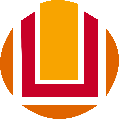 UNIVERSIDADE FEDERAL DO RIO GRANDE
INSTITUTO DE OCEANOGRAFIA
NÚCLEO DE GERENCIAMENTO COSTEIRO 
PROGRAMA DE PÓS-GRADUAÇÃO EM GERENCIAMENTO COSTEIRO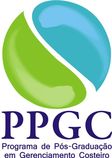 ColunaColunaColunaColunaLinhaLinhaLinhaMêsMêsMêsMêsMêsMêsMêsMêsMêsMêsMêsMêsMêsMêsMêsMêsMêsMêsEtapa Metodológica010203040506070809101112131415161718